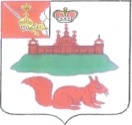 МУНИЦИПАЛЬНОЕ СОБРАНИЕ КИЧМЕНГСКО-ГОРОДЕЦКОГО МУНИЦИПАЛЬНОГО РАЙОНА ВОЛОГОДСКОЙ ОБЛАСТИРЕШЕНИЕс. Кичменгский ГородокО внесении изменений в решениеМуниципального Собрания от 05.07.2010 № 98Муниципальное Собрание РЕШИЛО:1. Внести в Положение о порядке управления и распоряжения муниципальным имуществом Кичменгско-Городецкого муниципального района, утвержденное решением Муниципального Собрания от 05 июля 2010 года № 98 следующие изменения:1.1. в разделе V:- пункты 2, 3, 4, 5 – исключить,- пункт 6 считать пунктом 2;1.2. в разделе VI:- в пункте 3 подпункт а). изложить в следующей редакции:«а). для осуществления полномочий либо уставной деятельности органам местного самоуправления района, муниципальным учреждениям, муниципальным предприятиям района и поселений, государственным учреждениям здравоохранения, в целях поддержки общественных и религиозных организаций (объединений);» - в пункте 6:- абзац второй и третий дополнить словами следующего содержания: «, при наличии неиспользуемого имущества и в случаях, предусмотренных ст. 17.1 Федерального закона от 26.07.2006 № 135-ФЗ "О защите конкуренции;",- абзац четвертый дополнить словами следующего содержания: «, в случаях и порядке предусмотренном главой 5 Федерального закона от 26.07.2006 № 135-ФЗ "О защите конкуренции;",- в абзаце пятом слова « с обоснованием причин отказа» заменить словами следующего содержания: «, в случае отсутствия муниципального имущества для передачи в пользование, не соответствие запрашиваемой цели использования имущества его назначению, не соответствие случаям, предусмотренным п. 3 раздела VI Положения для передачи имущества в безвозмездное пользование, не представление заявителем документов, предусмотренных п. 5, п.п. 5.1 раздела VI Положения. ».2. Настоящее решение подлежит официальному опубликованию.Глава района                                                                                А.И. ЛетовальцевПредседатель Муниципального Собрания                                        Л.Н.Дьяковаот19.12.2014№95